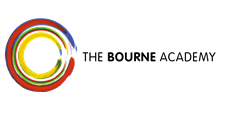 DANCE AND THE PERFORMING ARTS AT THE BOURNE ACADEMYKey Stage 3 Year 9 In year 9 students are given a choice to specialise in Dance for two hours a week.  Students look at developing interpretative and physical skills used in a live performance because we believe that these skills are important for preparing for any future courses within the Performing Arts Industry. While studying Dance students will develop and gain knowledge in how to perform the movement used in dance styles such as Musical theatre, Contemporary, Street Dance and Physical Theatre.  All students who study dance are encourage too perform in the Annual Dance Evening and Origins which takes place at Pavilion Dance in March. Key Stage 4 (Years 10 & 11)The main focus for studies in Key Stage 4 is to prepare students to take their BTEC First Level 2 Performing Arts (Dance)  qualification and develop an understanding of the Performing Arts Industry.  Students will learn how to plan, develop and organise a Dance performance in a variety of contexts.  The BTEC course is divided up into three units. Unit 1 The Showcase: This focuses on preparing students for a dance audition in a scenario used within the Industry. Unit 2 Preparation, Performance and Production: This unit explores ways in how to choreograph a performance in a variety of ways. Students in the past have been involved in the choreography used in Rock Challenge, School Production and Red Cross competition. Unit 4 Dance Skills: Throughout the course students will have an opportunity to experience regular technique classes in the style of ballet, jazz and contemporary dance. These classes allow students to develop the correct physical and interpretive skills used within these styles of dance. Key Stage 5 (Years 12 & 13 – 6th Form)In Key Stage 5, our students follow the BTEC Level 3 Extended Diploma in Performing Arts. The BTEC course is designed for people who are passionate about a range of Performing Arts. This course is mainly practical and you will learn through practical workshops and performances. This course is equivalent of three A-levels and is a two year course. The course is made up of a mixture of 17 units- five core units and twelve specialist units selected by tutors to best suit individual strengths. Upon beginning the course, students will become a member of Ignite Company.  This course is designed to prepare students for a vast range of jobs in the Arts performing front or back stage. BTEC Level 3 Diplomas are valued by employers and higher education (Universities, colleges and accredited Performing Art schools.)  It also provides students with the opportunity to develop a range of skills and techniques, personal skills and attributes which are all essential for working life in general. Dance Industry LinksThe Bourne Academy is part of the Associate Schools programme for Pavilion Dance. This link allows students access to free theatre trip performances, working with professional artists and having regular visits from the staff from Pavilion Dance who mentor and support students interested in the industry. Students are encouraged to visit the centre and are given opportunities to work in the theatre. A number of our students have also attended the 2BU Youth Dance group at Pavilion Dance which has allowed them to meet other dancers and artists in the local area. In 2014 students at the Academy were given a number of Dance opportunities to perform. Our Bourne Movement Crew open the BTown Throwdown festival on the terraces outside Pavilion Dance, our gifted and talented dancers were involved in the Super Crew for the Breakin Convention.  Students have been selected to work with professional artists Tony Adigun from Avant Garde and Renaud Wiser.  We also have regular Dance companies Misfits and Rockit DC working with our students as part of our ACE programme. This year students will have the opportunity to visit The Royal Ballet School and gain the chance to watch professional dancers in training at the school. The department has also gained a place on the Dance Dynamic Programme. This fantastic programme will allow students at the Academy to perform at The Royal Opera House and see a triple bill ballet from George Balanchine, Hofesh Shecher and Kenneth MacMillan.  Regular theatre trips take place to a number of venues in the local area and further afield such as the Mayflower, Southampton and London. The department is keen to develop industry links and has visited vocational performing arts school such as Arts Education, London.  We are currently making links with the Arts University Bournemouth as they will be introducing a Dance Degree in collaboration with Pavilion Dance. Where Can Dance Lead You?There are so many different kinds of career routes available in the arts. It’s not just about being a performer – you could create work, manage the productions, work backstage, front of house or do something completely different. Here are just some of the jobs out there for artistic types:DancerChoreographerProducerProject ManagerStage ManagerTechnicianLighting DesignerSound DesignerArtistic DirectorVenue ManagerMarketing and PromotionCommunity Dance PractitionerDance TeacherPhysical Theatre PerformerFront of HouseBox Office ManagementTour ManagerDance Policy MakerFundraising, Sponsorship and Development Dance/Arts Officer (within a local council context)Rehearsal DirectorArts AdministrationEvent ManagerParty PlannerPress and Public RelationsTelevisionMusical TheatreFestival ManagerInternational FestivalsFilmmakerDance LecturerSpecial EffectsPyrotechnicsWig MakerCostume DesignerProp ManagementDance JournalistDirectorDid you know…?Businesses are more likely to hire someone with a theatre degree as opposed to a business degree, because a theatre background suggests that someone can sell themselves and their products;Around 180, 000 people work in the performing arts industry across the UK;A dance degree is not necessary to proceed in the dance world;Dancers pursue other dance-related professions after they can no longer perform professionally, so you don’t have to completely change career when that time comes. Please email the Subject Leader fran.martin@thebourneacademy if you have any questions about the curriculum or about your child’s progress during the year.Mandatory UnitsPerformance WorkshopPerforming Arts BusinessHistorical Context of PerformanceRehearsing for PerformancePerforming to an AudienceExamples of Specialist Units Arts in the CommunitySinging skills for actors and dancersActing AuditionsUrban DanceFilm and TV actingCircus Equilibristics Dance PerformanceA Healthy Performer